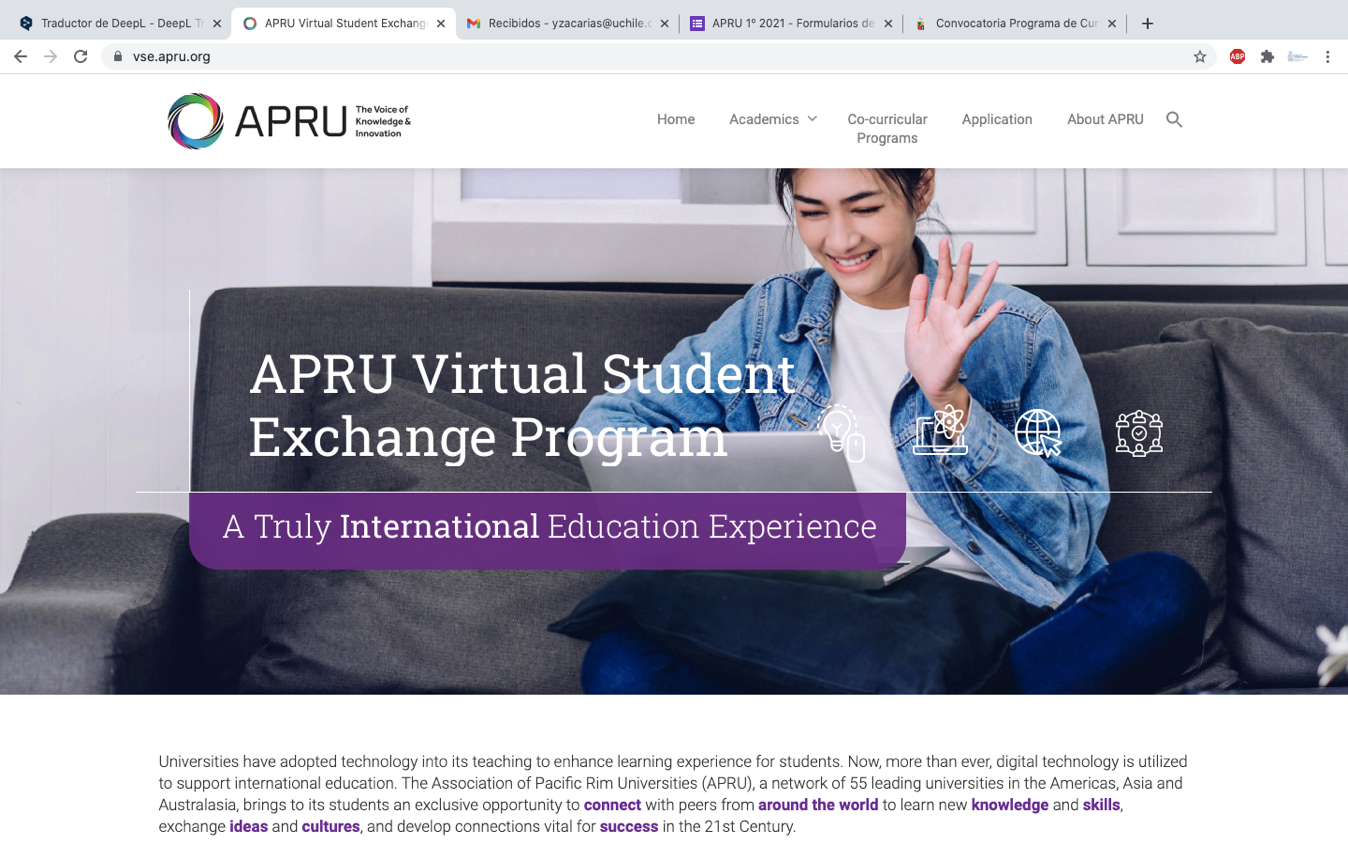 Santiago, Day/Month, 2021APRU Virtual Student Exchange
Summer Semester 2021UNOFFICIAL TRANSCRIPT OF RECORDSThe Student Mobility Program certifies through this document that the student FIRST AND LAST NAME, National Identification Number ……... , enrolled at the faculty of ……, pursuing a bachelor degree in ………., has completed between 201..  and 2020 the following subjects with the corresponding grades: GRADE SCALE: FROM 1.0 to 7.0MINIMUM GRADE FOR APPROVAL: 4.0GRADE AVERAGE: 5.6TOTAL Nº COURSES: 38This document is issued at the request of the student for the sole purpose of being presented to the VSE PROGRAM APPLICATION – SUMMER SCHOOL 2021 in collaboration with the Student Mobility Program at Universidad de Chile.The Student Mobility Program of Universidad de Chile confirms that this document is a translation of the original transcript presented by Ms./Mr. NAME OF THE STUDENT SemesterCoursesGradesCreditsStatusFall 2017 (Primer semestre)Passed/Failed/ProcessPassedPassedPassedSpring 2017 (Segundo semestre)PassedPassedPassedPassedFall 2018PassedPassedPassedPassedPassedPassedSpring 2018PassedPassedPassedPassedPassedPassedFall 2019PassedPassedPassedPassedPassedPassedSpring 2019PassedPassedPassedPassedPassedPassedPassedFall 2020PassedPassedPassedPassedPassedPassedSpring 2020In processIn processIn processIn processIn processIn processTOTAL 